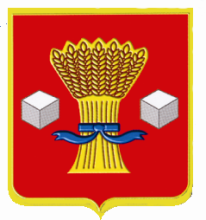 АдминистрацияСветлоярского муниципального района Волгоградской областиПОСТАНОВЛЕНИЕот 05.05. 2022                     № 738Об утверждении состава  территориального штаба  по газификации населенных пунктов        Светлоярского муниципального района      Волгоградской       областиРуководствуясь Федеральным законом от 06.10.2003 131-ФЗ «Об общих принципах организации местного самоуправления в Российской Федерации», во исполнение протокольного поручения Федерального штаба по газификации под председательством Заместителя Председателя Правительства РФ А.В. Новака от 14.07.2021, Постановлением Губернатора Волгоградской области от 17.02.2022 № 98 «О внесении изменений в постановление Губернатора Волгоградской области от 30.06.2021 № 473 «Об образовании рабочей группы по вопросам реализации программ газификации на территории Волгоградской области», в целях организации работы по газификации негазифицированных домовладений до границы участка в газифицированных населенных пунктах Светлоярского муниципального района Волгоградской области,п о с т а н о в л я ю:Утвердить     состав    территориального     штаба    по     газификациинаселенных пунктов  Светлоярского муниципального района Волгоградской области (приложение).Признать  утратившим  силу  постановление   от   21.02.2022    №  235«Об утверждении состава  территориального    штаба   по газификации населенных пунктов Светлоярского муниципального района Волгоградской области».Отделу  по  муниципальной   службе,  общим  и  кадровым   вопросамадминистрации Светлоярского муниципального района Волгоградской области (Иванова Н.В.) направить настоящее постановление для опубликования в районной газете «Восход» и размещения на официальном сайте Светлоярского муниципального района Волгоградской области.                                                            2Контроль над исполнением настоящего постановления возложить  назаместителя главы    Светлоярского     муниципального     района     Волгоградской    области  Ускова Ю.Н.Глава муниципального района                                                            Т.В.РаспутинаС.В.Карташов                                                             УТВЕРЖДЕН                                                         постановлением администрации                                                         Светлоярского муниципального района                                                         Волгоградской области                                                          от __________.2022 года № _________                                                         СОСТАВтерриториального штаба по газификации населенных пунктов Светлоярского муниципального района Волгоградской областиРаспутина Татьяна                     - глава  Светлоярского муниципальногоВикторовна                                  района Волгоградской области,                                                      председатель штаба;Усков Юрий                                  - заместитель главы СветлоярскогоНиколаевич                                  муниципального района Волгоградской                                                      области, заместитель председателя                                                      штаба;Колесникова Татьяна                  - начальник отдела архитектуры,Николаевна                                  строительства и ЖКХ администрации                                                      Светлоярского муниципального района                                                      Волгоградской области, заместитель                                                       председателя штаба;Карташов Сергей                        - ведущий специалист МБУ «Управления  Викторович                                  муниципального хозяйства», секретарь штаба                                                      (по согласованию);  Члены штаба:Жуков Виктор                             - главный архитектор администрацииИванович                                    Светлоярского муниципального района                                                     Волгоградской области;Лемешко Ирина                         - начальник отдела по управлению Александровна                           муниципальным имуществом и земельными                                                      ресурсами администрации Светлоярского                                                     муниципального района Волгоградской области;Троилина Людмила                  - начальник юридического отдела администрации Владимировна                           Светлоярского муниципального района                                                    Волгоградской области;Шарипова Ольга                        - начальник АО Светлоярского района ОООВладимировна                           «Газпром межрегионгаз Волгоград»                                                     по согласованию);Кирилюк Алексей                        - начальник МГП – 4 АО «Волгоградгоргаз»                                    Викторович                                  (по согласованию);Томбулов Николай                      - глава Кировского сельского поселения                                                           2Анатольевич                                 Светлоярского муниципального района                                                                                                                Волгоградской области (по согласованию);  Хабаров Александр                      - глава Червленовского сельского поселенияПавлович                                       Светлоярского муниципального района                                                        Волгоградской области                                                       (по согласованию);                                                             Гулян Александра                         - глава Большечапурниковского сельского Александровна                              поселения Светлоярского муниципального                                                         района Волгоградской области                                                        (по согласованию);Коломейцев Александр                - глава Приволжского сельского поселенияВасильевич                                   Светлоярского муниципального района                                                       Волгоградской области                                                       (по согласованию);Попова Надежда                           - глава Цацинского сельского поселенияНиколаевна                                   Светлоярского муниципального района                                                       Волгоградской области                                                       (по согласованию).